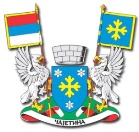 Република СрбијаОпштина ЧајетинаПописна комисијаБрој: 207 - 10 /22 –IIДана: 30. септембра 2022. годинеЧ а ј е т и н аПописна комисија на основу члана 11. став 5. Закона о попису становништва, домаћинстава и станова 2022. године (''Службени гласник Републике Србије'' број 9/20 и 35/21) и Упутства за организацију и извршење пописа Републичког завода за статистику, а у вези са Процедуром за избор пописивача Републичког завода за статистику, на седници одржаној дана 30. септембра 2022. године, доносиЗ а к љ у ч а кодежурству Пописне комисије за време активности пописних радњи на Попису становништва, домаћинстава и станова 2022. годинеI Одређује се дежурство Пописне комисије образоване за територију општине Чајетина, за време активних пописних радњи на Попису становништва, домаћинстава и станова 2022. године, сваког дана, у периоду од 1. октобра до 31. октобра, у времену од 8,00 до 20,00 часова.II За дежурство се одређује телефонски број Пописне комисије 069 455 10 93.III Дежурство, подразумева доступност и јављање , на телефонски број из поглавља II овог закључка, дежурног члана Комисије или ангажованог лица, у времену одређеном за дежурство, ради давања потребних информација и обавештења. Чланови Пописне комисије и ангажована лица дежураће по распореду који ће бити утврђен, најкасније до петог дана у недељи за наредну недељу, од стране председника/заменика председника Пописне комисије.IV Члан Пописне комисије, односно ангажовано лице које дежура, у обавези је да за време дежурства буде доступно и да даје потребне информације грађанима или да их упућује на Инфо-центра Републичког завода за статистику ( телефона 0800 444 005 ) ради пријављивања одсуства за време пописа, односно ради договора око доласка пописивача. Члан Пописне комисије, односно ангажовано лице које дежура у обавези је да води евиденцију о примљеним позивима и датим информацијама и исту достави председнику/заменику председника Пописне комисије, првог наредног дана од дана у коме је дежурао. У случају да лице које дежура не зна или нема одговор по траженој информацији, без одлагања ће контактирати регионалног или општинске координаторе и по добијању одговора исти ће путем СМС поруке или непосредним позивом, доставити тражиоцу информације.V Овај закључак објавити на огласној табли органа Општине и на званичној интернет страници Општине.Председник пописне комисије